最新のロータリーの財務情報（2016年10月6日RI Webの財務報告ページより）https://www.rotary.org/myrotary/ja/learning-reference/about-rotary/financialsロータリーの資金管理と持続可能性へのコミットメントは、その財務に明確に表れています。世界で29の通貨を使用し、200を超える国と地域にわたり業務を行っている団体として、ロータリーはその資金の適切な管理を何よりも重視しています。資金の管理は、世界中から資金を受け取った時点から始まります。資金は、人々の生活を持続的に改善する活動のための補助金と、ロータリー会員のためのプログラムや支援業務に使用されるまで、慎重に投資され、その過程で常に、関連国や地域の法律に従って業務が行われます。A.財務報告財務報告書：https://www.rotary.org/myrotary/ja/learning-reference/about-rotary/financial-reports年次報告書：http://annualreport.rotary.org/2014-15 ロータリーの財務報告書は、税当局に提出された後、速やかに公開されます。年次報告書と監査済みの財務諸表は、ロータリー年度の第2四半期である10～12月にロータリーのウェブサイトに掲載され、米国国税庁に提出した確定申告書は、毎年1～3月に掲載されます。国際ロータリーとロータリー財団は、異なる報告義務をもつ別法人ですが、共に米国の税法により非課税の対象となっています。国際ロータリーは、ロータリー財団唯一のメンバー法人であるため、財務諸表に財団の財務活動も含めるよう義務付けられています。それとは別に、ロータリー財団は独自の活動に関する財務諸表を公開します。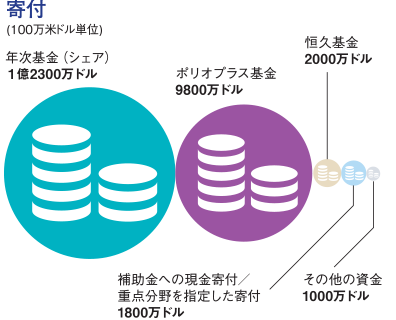 ◎年次報告　■国際ロータリーとロータリー財団2014-15年度（オンライン版またはPDF）2013-14年度（オンライン版またはPDF）2012-13年度（オンライン版またはPDF）■監査済財務諸表１）国際ロータリー2014-15年度2013-14年度2012-13年度２）ロータリー財団2014-15年度2013-14年度2012-13年度■確定申告１）国際ロータリー（Form 990）2014-15年度2013-14年度2012-13年度２）ロータリー財団（Form 990＆990-T）2014-15年度 Form 9902013-14年度 Form 9902013-14年度 Form 990-T2012-13年度 Form 9902012-13年度 Form 990-T2011-12年度 Form 990-T■投資１）国際ロータリー投資情報これまでの投資収益投資理念に関するステートメント２）ロータリー財団投資情報これまでの投資収益投資理念に関するステートメント■シニアリーダー経費2014-15年度 会長の経費2014-15年度 理事の経費2014-15年度 管理委員の経費■そのほかの財務資料2015-16年度 国際ロータリーの予算2015-16年度 ロータリー財団の予算2014-15年度 ロータリー財団の会計報告（過去5年間）2014-15年度 恒久基金財務報告国際ロータリー 5年間の財務見通し◎お問い合わせ国際ロータリー日本事務局：TEL 03-5439-5800ロータリー財団 お問い合わせセンター：contact.center@rotary.org（世界本部、英語のみ）B.組織構造ロータリー財団は、管理委員会の監督の下、慈善目的でのみ業務を行う公共慈善団体として組織されています。会員組織である国際ロータリーの業務は、理事会が監督しています。国際ロータリーとロータリー財団の世界本部は、米国イリノイ州エバンストンにあり、協力財団が、日本をはじめ、オーストラリア、ブラジル、カナダ、ドイツ、インド、英国にあります。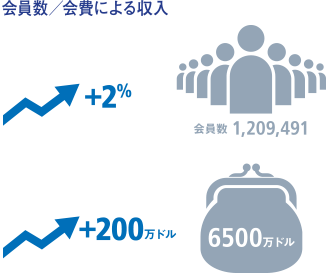 C.透明性へのコミットメント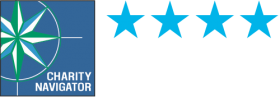 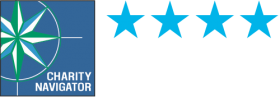 ■リソース＆参考資料2014-15年度年次報告（PDF）財務諸表（監査済み）と確定申告書投資情報、シニアリーダーの経費、その他の財務関連資料■関連資料恒久基金 年次報告 – ロータリー財団 投資理念に関するステートメント - 国際ロータリーの一般資金 国際ロータリーおよびロータリー財団 2011-12年度年次報告書 ロータリー財団 会計報告（過去5年分） 国際ロータリーおよびロータリー財団 2014-15年度年次報告書 その他■問合せ先ロータリー財団（Eメール：contact.center@rotary.org）